Ruit 123Handelinge – 1953-vertalingNaam:	Gemeente: 	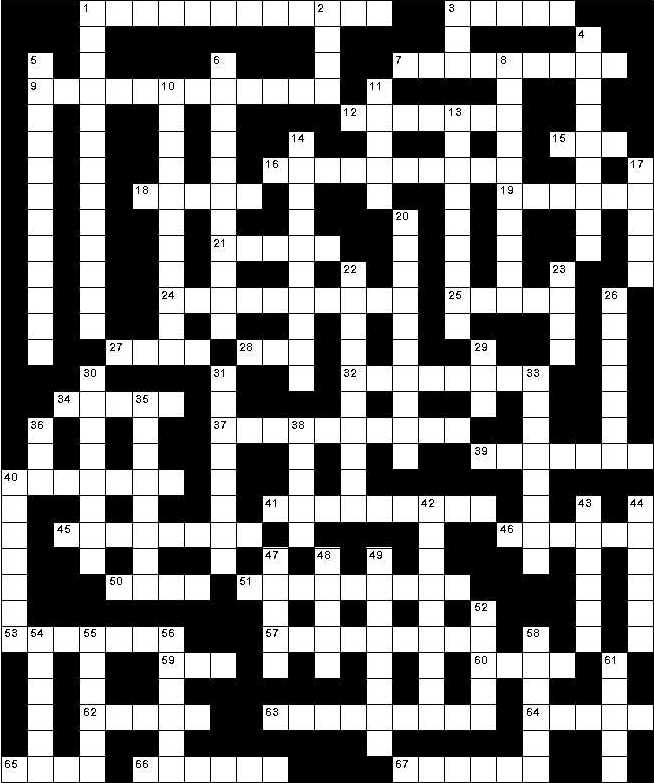 Leidrade af1	ŉ Goewerneur wat graag die evangelie wou hoor.2	Lede van hierdie volk het die dissipels in hulle eie taal hoor praat3	Hierdie woonplek van Dawid sal God weer oprig.4	ŉ Areopagiet5	Dissipel wat saam met die ander in die bovertrek in Jerusalem bymekaar gekom het.6	Woonplek van Abraham8	Hulle moes saam met die apostels oordeel oor die saak van die besnydenis.10	Die afstand tussen Jerusalem en die Olyfberg.11	In hierdie gebied is Jakob en sy seuns begrawe.13	Die Efesiërs wou hom nie toelaat om homself te verdedig tydens die opstand nie.14	Hierdie deel van die tronk het in die aardbewing geskud.17	Hier is Filippus gekry nadat hy verdwyn het.20	Simon se beroep.22	Lede van hierdie land het die dissipels in hulle eie taal hoor praat23	Mag dit saam met Simon vergaan.26	Sy priester wou aan Barnabas ŉ offer bring.29	Skelwoord wat die advokaat Paulus noem30	Dissipel wat saam met die ander in die bovertrek in Jerusalem bymekaar gekom het.31	Evangelis en diaken wat Paulus in Cesarea huisves.33	Op ŉ sendingreis het Paulus hier aangedoen voor hy Ciprus besoek het.35	Hier skeer Paulus sy hoof na aanleiding van ŉ gelofte.36	Simon se huis was naby hierdie natuurverskynsel.38	ŉ Manier waarop hoofman oor 1000 Paulus wou ondersoek om vas te stel waarom die Jode hom so haat.40	Herodes se hofdienaar42	Dit het uitgestort toe Judas vooroor geval het43	Lede van hierdie land het die dissipels in hulle eie taal hoor praat44	Die dissipels het gewonder of Jesus vir hierdie volk die koninkryk gaan oprig.47	Moontlike hawe om veilig te oorwinter.48	Hy het ŉ aantal mense om hom bymekaar gemaak in die dae van die inskrywing49	Paulus se vader wat deel van hierdie Joodse party52	Hier het Paulus aan boord van die skip gekom op pad Mitilene toe.54	Die bekeerlinge uit die heidene moet hulle hiervan weerhou.55	Hy het sy eie hande en voete met Paulus se gordel vasgebind.56	Jakobus se vader.58	Hy moes die versorging tydens die hongersnood aan die gelowiges in Judea bring61	Hiermee wou hulle Paulus uitrek om hom te martel.Leidrade dwars1	In die storm wou die matrose hiermee probeer vlug.3	Die troon van die Allerhoogste7	Hier is die gelowiges die eerste keer Christene genoem9	Dit het in Athene veroorsaak dat Paulus se gees opstandig geword het12	Hulle het gesien wie met Paulus praat.15	In sy blindheid is dit wat Paulus doen16	Pos wat Josef in Egipte beklee het18	Sy huis is in Tessalonika aangeval19	Hoofman oor 1000 wat Paulus se lewe gered het.21	Die hoëpriester wat Petrus verhoor.24	Hy het ŉ oproer gemaak en 4000 rowers in die woestyn gelei.25	In hierdie dorp het die dissipels nie geweet van die Heilige Gees nie27	Filippus moes op die pad hierheen gaan om ŉ hofdienaar te ontmoet.28	Hierdeur is Mattias as apostel aangewys.32	Aanvanklik is hulle nie verstrooi in die vervolging nie.34	As dit op Paulus se lyf was, en dit op siekes gelê is het siektes gewyk37	In Tessalonika het ongelowige Jode van hierdie manne gebruik om ŉ opskudding te veroorsaak.39	Die bekeerlinge uit die heidene moet hulle hiervan weerhou.40	Met prag en praal kom sy die gehoorsaal ingestap!41	Silwersmit in Efese45	Toe die Jode hoor Paulus praat hierdie taal, het hulle nog stiller geword.46	Lukas-hulle moes onder hierdie eiland verby vaar omdat die wind teen hulle was.50	Barnabas – uit hierdie stam van Israel.51	Jesus beveel die dissipels om nie hiervandaan weg te gaan voor die Gees nie uitgestort is nie53	Hier moet die dissipels Jesus sê getuies wees.57	Cornelius was hoofman oor hierdie leërafdeling59	ŉ Gebrek wat Filippus genees het60	Hierin sal al die geslagte van die aarde geseën word.62	Die gemeente in Tessalonika stuur Paulus en Silas hierheen na die opstand.63	Só het Jesus Hom lewend vertoon.64	Mooi Hawens is naby hierdie stad.65	In die laaste dae sal Hy uitgestort word op alle vlees...66	Hierdie boek gee die voorskrif dat ŉ ander een sy (Judas) se opsienersamp oorneem.67	In die storm was hulle bang dat die skip hierop te lande sou kom.